PRIJAVA/ZAHTJEV ZA DODJELU POTPORE ZA PODUZETNIKE POČETNIKE(obrazac MSP-PPGHZZ/2019)OPĆI PODACI O PODNOSITELJU ZAHTJEVA  PLANIRANI TROŠKOVI (moraju biti istovjetni Poslovnom planu i Troškovniku)Prijavi prilažem:Poslovni plan s Troškovnikom (u slobodnoj formi, mora sadržavati neke osnovne informacije o poduzetniku, poduzetničkoj ideji, analizi tržišta, analizi troškova, analizi konkurencije, izvore financiranja i dr., dok Troškovnik mora sadržavati planirane troškove usko vezane uz djelatnost subjekta s priloženim ponudama dobavljača kada je to moguće ili račune koji glase na pravnu osobu koji su prihvatljivi prema Javnom pozivu i napravljeni od strane Pravne osobe prihvatljive prema ovom Javnom pozivu te ga nije financirala iz drugih sredstava osim vlastitih – strogo zabranjeno dvostruko financiranje);Presliku ugovora s HZZ o odobrenoj potpori za samozapošljavanje i iznosu te potpore;Preslika registracije pravnog subjekta;Ponude uz Troškovnik;Računi (ukoliko postoje) nakon otvaranja subjekta te dokazi o plaćanju istih;Obostranu presliku osobne iskaznice ili potvrdu o prebivalištu/boravištu;        7.     Presliku žiro računa s pripadajućim IBAN brojem;        8.     Izjava o poreznoj obvezi;        9.     Izjava da unatrag 24 mjeseca od datuma otvaranja novog subjekta nisu zatvorile/odjavile ili poslovni subjekt                   prenijele na drugu osobu;       10.    Izjava o korištenim potporama male vrijednosti;       11.    Izjava prijavitelja o nepostojanju dvostrukog financiranjaIspunio i za točnost podataka pod materijalnom i kaznenom odgovornošću odgovara:Ime i prezime ovlaštene osobe za zastupanje: ________________________Potpis i pečat: _______________________Mjesto i datum:_____________________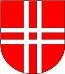 GRAD NOVSKAUpravni odjel za gospodarstvo, poljoprivredu, komunalni sustav i prostorno uređenjeTrg dr. Franje Tuđmana 2, 44 330 Novskatel: 691 509, fax: 691 518, www.novska.hr1.1. Naziv novootvorenog subjekta:Pravni oblik (tvrtka/obrt/samostalna djelatnost…)Pravni oblik (tvrtka/obrt/samostalna djelatnost…)Pravni oblik (tvrtka/obrt/samostalna djelatnost…)Pravni oblik (tvrtka/obrt/samostalna djelatnost…)Pravni oblik (tvrtka/obrt/samostalna djelatnost…)Pravni oblik (tvrtka/obrt/samostalna djelatnost…)Pravni oblik (tvrtka/obrt/samostalna djelatnost…)Pravni oblik (tvrtka/obrt/samostalna djelatnost…)Pravni oblik (tvrtka/obrt/samostalna djelatnost…)Pravni oblik (tvrtka/obrt/samostalna djelatnost…)Pravni oblik (tvrtka/obrt/samostalna djelatnost…)Pravni oblik (tvrtka/obrt/samostalna djelatnost…)Pravni oblik (tvrtka/obrt/samostalna djelatnost…)Pravni oblik (tvrtka/obrt/samostalna djelatnost…)Vlasnik/direktor:Broj zaposlenih: 33na313131.12.2015.Planirani broj novozaposlenih:Planirani broj novozaposlenih:Planirani broj novozaposlenih:Planirani broj novozaposlenih:Planirani broj novozaposlenih:Planirani broj novozaposlenih:Planirani broj novozaposlenih:Planirani broj novozaposlenih:Planirani broj novozaposlenih:1.2. Adresa sjedište obrta/tvrtke:Mjesto, ulica i broj:Mjesto, ulica i broj:Mjesto, ulica i broj:Mjesto, ulica i broj:Mjesto, ulica i broj:Mjesto, ulica i broj:Mjesto, ulica i broj:Mjesto, ulica i broj:Mjesto, ulica i broj:Mjesto, ulica i broj:Mjesto, ulica i broj:Mjesto, ulica i broj:Mjesto, ulica i broj:Mjesto, ulica i broj:Mjesto, ulica i broj:Mjesto, ulica i broj:Mjesto, ulica i broj:Mjesto, ulica i broj:Mjesto, ulica i broj:Mjesto, ulica i broj:Mjesto, ulica i broj:Mjesto, ulica i broj:Mjesto, ulica i broj:Mjesto, ulica i broj:Mjesto, ulica i broj:Mjesto, ulica i broj:1.2. Adresa sjedište obrta/tvrtke:Poštanski broj i mjesto:Poštanski broj i mjesto:Poštanski broj i mjesto:Poštanski broj i mjesto:Poštanski broj i mjesto:Poštanski broj i mjesto:Poštanski broj i mjesto:Poštanski broj i mjesto:Poštanski broj i mjesto:Poštanski broj i mjesto:Poštanski broj i mjesto:Poštanski broj i mjesto:Poštanski broj i mjesto:Poštanski broj i mjesto:Poštanski broj i mjesto:Poštanski broj i mjesto:Poštanski broj i mjesto:Poštanski broj i mjesto:Poštanski broj i mjesto:Poštanski broj i mjesto:Poštanski broj i mjesto:Poštanski broj i mjesto:Poštanski broj i mjesto:Poštanski broj i mjesto:Poštanski broj i mjesto:Poštanski broj i mjesto:1.2. Adresa sjedište obrta/tvrtke:Grad/Općina:Grad/Općina:Grad/Općina:Grad/Općina:Grad/Općina:Grad/Općina:Grad/Općina:Grad/Općina:Grad/Općina:Grad/Općina:Grad/Općina:Grad/Općina:Grad/Općina:Grad/Općina:Grad/Općina:Grad/Općina:Grad/Općina:Grad/Općina:Grad/Općina:Grad/Općina:Grad/Općina:Grad/Općina:Grad/Općina:Grad/Općina:Grad/Općina:Grad/Općina:1.2. Adresa sjedište obrta/tvrtke:Telefon/ mob:Telefon/ mob:Telefon/ mob:Telefon/ mob:Telefon/ mob:Telefon/ mob:Telefon/ mob:Telefon/ mob:Telefon/ mob:Telefon/ mob:Telefon/ mob:Telefon/ mob:Telefon/ mob:Telefon/ mob:Telefon/ mob:Telefon/ mob:Telefon/ mob:Telefon/ mob:Telefon/ mob:Telefon/ mob:Telefon/ mob:Telefon/ mob:Telefon/ mob:Telefon/ mob:Telefon/ mob:Telefon/ mob:1.2. Adresa sjedište obrta/tvrtke:E - pošta:E - pošta:E - pošta:E - pošta:E - pošta:E - pošta:E - pošta:E - pošta:E - pošta:E - pošta:E - pošta:E - pošta:E - pošta:E - pošta:E - pošta:E - pošta:E - pošta:E - pošta:E - pošta:E - pošta:E - pošta:E - pošta:E - pošta:E - pošta:E - pošta:E - pošta:1.3. Subjekt registriran pri (kojem Registru i pod kojim brojem):1.3. Subjekt registriran pri (kojem Registru i pod kojim brojem):1.3. Subjekt registriran pri (kojem Registru i pod kojim brojem):1.3. Subjekt registriran pri (kojem Registru i pod kojim brojem):1.3. Subjekt registriran pri (kojem Registru i pod kojim brojem):1.3. Subjekt registriran pri (kojem Registru i pod kojim brojem):1.3. Subjekt registriran pri (kojem Registru i pod kojim brojem):1.3. Subjekt registriran pri (kojem Registru i pod kojim brojem):1.3. Subjekt registriran pri (kojem Registru i pod kojim brojem):1.3. Subjekt registriran pri (kojem Registru i pod kojim brojem):1.3. Subjekt registriran pri (kojem Registru i pod kojim brojem):1.3. Subjekt registriran pri (kojem Registru i pod kojim brojem):1.3. Subjekt registriran pri (kojem Registru i pod kojim brojem):1.3. Subjekt registriran pri (kojem Registru i pod kojim brojem):1.4. OIB:1.4. OIB:1.4. OIB:1.4. OIB:1.4. OIB:1.4. OIB:1.4. OIB:1.4. OIB:1.4. OIB:1.4. OIB:1.4. OIB:1.4. OIB:1.4. OIB:Datum početka rada/datum registracije:Datum početka rada/datum registracije:Datum početka rada/datum registracije:Datum početka rada/datum registracije:Datum početka rada/datum registracije:Datum početka rada/datum registracije:Datum početka rada/datum registracije:Datum početka rada/datum registracije:Datum početka rada/datum registracije:Datum početka rada/datum registracije:Datum početka rada/datum registracije:Datum početka rada/datum registracije:Datum početka rada/datum registracije:Datum početka rada/datum registracije:1.5. Naziv banke:1.5. Naziv banke:1.5. Naziv banke:1.5. Naziv banke:1.5. Naziv banke:1.5. Naziv banke:1.5. Naziv banke:1.5. Naziv banke:1.5. Naziv banke:1.5. Naziv banke:1.5. Naziv banke:1.5. Naziv banke:1.5. Naziv banke:1.5. Naziv banke:1.5. Naziv banke:1.5. Naziv banke:1.5. Naziv banke:1.5. Naziv banke:1.5. Naziv banke:1.5. Naziv banke:1.5. Naziv banke:1.5. Naziv banke:1.5. Naziv banke:1.5. Naziv banke:1.5. Naziv banke:1.5. Naziv banke:1.5. Naziv banke:1.6. IBANHR1.7. Vrsta djelatnosti (djelatnost prema NKD 2007)OPIS TROŠKA/specifikacija IZNOS U HRK (bez PDV)IZNOS U HRK(sa PDV)UKUPNO